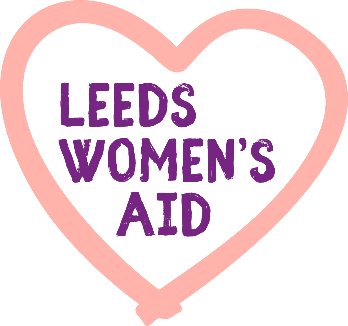 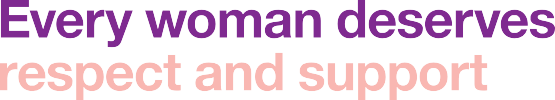 Shop Volunteer Application FormThank you very much for your interest in volunteering for Leeds Women’s Aid at our charity shop. If you need assistance with completing this form, please email us at LWACharityShop@leedswomensaid.org.uk.All the information you provide on this form is confidential and will not be passed on to a third party. For more information on our privacy policy please visit https://leedswomensaid.co.uk/privacy-policy/Please tell us about yourself Please tell us why you would like to volunteer for Leeds Women’s Aid (you can tick more than one box) Please tell us a little more about you and what skills and qualities you feel make you suitable for this volunteer roleYour availability to volunteerWhich days/ times are you available to volunteer? (Please note; we will aim to work around your availability but if a particular shift is over subscribed we may not be able to accommodate you- please tick to indicate you are happy for us to keep your details on file so we can contact you if your desired shift becomes available [   ] ) Volunteering statusThe right to volunteer in the UK can be dependent on your citizenship and UK immigration status so please make sure that you are allowed to volunteer on your visa.  Are you legally entitled to stay in the UK?    Y/NReferencesPlease provide us with the details of up to two people whom we may contact as referees, to comment on your suitability for volunteering. These can be friends or colleagues but not family members, and must have known you for six months or more; Keeping you informed about Leeds Women’s AidYour support means a lot to Leeds Women’s Aid. We want you to see the difference your support makes, and we’d love to stay in contact by e-mail, phone and post to let you know about the work of Leeds Women’s Aid and how you can help protect women and children from domestic violence through fundraising, campaigning and volunteering.Please tick the boxes below to let us know you are happy to hear from us in this way:[    ] Yes, please keep me updated by e-mail[    ] Yes, please keep me updated by post [    ] Yes, please keep me updated by phoneDeclarationI declare that the information given in this application is a true and complete statement. I understand that any offer of appointment and subsequent volunteering is subject to satisfactory references and satisfactory disclosure from the Disclosure and Barring Service or Disclosure Scotland at the appropriate level, where this is a requirement of the role (if stated in the volunteer role description).Signature:				    	 Date: 	Where did you learn about this opportunity? TitleForename(s)SurnameAddressPost codeTelephoneEmailEmergency contact:(Name, relationship to you & contact number)Please select which method(s) you would prefer for contacting you about your volunteer application Phone                                                Email                                                 Letter                                        Phone                                                Email                                                 Letter                                        Phone                                                Email                                                 Letter                                        I want to help women and children effected by domestic violenceI’m interested in meeting new peopleTo make myself more employableSharing my skills and experience to help othersGive something back in my communityI want to develop new skillsTo keep myself busy Something enjoyable to do with my timeI was asked by a friend I want to make a difference To help me in my journey I believe in this cause I have accessed LWA support services and want to give back I’d rather volunteer than give money MonTueWedThuFriSatSunMorningAfternoonEveningReferee 1 Referee 2NameEmailTelephoneWhat is your relationship to this person?